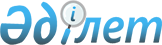 Солтүстік Қазақстан облысы Қызылжар ауданында 2018 жылға арналған мектепке дейінгі тәрбие мен оқытуға мемлекеттік білім беру тапсырысын, ата-аналар төлемақысының мөлшерін бекіту туралыСолтүстік Қазақстан облысы Қызылжар ауданы әкімдігінің 2018 жылғы 12 сәуірдегі № 138 қаулысы. Солтүстік Қазақстан облысының Әділет департаментінде 2018 жылғы 26 сәуірде № 4684 болып тіркелді
      Қазақстан Республикасының 2007 жылғы 27 шілдедегі "Білім беру туралы" Заңының 6 бабы 4 тармағы 8-1) тармақшасына сәйкес, Солтүстік Қазақстан облысы Қызылжар ауданының әкімдігі ҚАУЛЫ ЕТЕДІ:
      1. Солтүстік Қазақстан облысы Қызылжар ауданында 2018 жылға арналған мектепке дейінгі тәрбие мен оқытуға мемлекеттік білім беру тапсырысы, ата-аналар төлемақысының мөлшері қосымшаға сәйкес бекітілсін.
      2. Осы қаулының орындалуын бақылау Солтүстік Қазақстан облысы Қызылжар ауданы әкімінің жетекшілік ететін орынбасарына жүктелсін.
      3. Осы қаулы алғашқы ресми жарияланғаннан кейін қолданысқа енгізіледі. Солтүстік Қазақстан облысы Қызылжар ауданында 2018 жылға арналған мектепке дейінгі тәрбие мен оқытуға мемлекеттік білім беру тапсырысы, ата-аналар төлемақысының мөлшері
      Кестенің жалғасы:
					© 2012. Қазақстан Республикасы Әділет министрлігінің «Қазақстан Республикасының Заңнама және құқықтық ақпарат институты» ШЖҚ РМК
				
      Қызылжар ауданының әкімі 

Ж.Сәдуақасов
Солтүстік Қазақстан облысы
Қызылжар ауданы әкімдігінің
2018 жылғы 12 сәуірдегі № 138 
қаулысына қосымша
№
Мектепке дейінгі тәрбие және оқыту ұйымдарының әкімшілік-аумақтық орналасуы 
Мектепке дейінгі тәрбие және оқыту ұйымдарының тәрбиеленушілер саны
Мектепке дейінгі тәрбие және оқыту ұйымдарының тәрбиеленушілер саны
Мектепке дейінгі тәрбие және оқыту ұйымдарының тәрбиеленушілер саны
Мектепке дейінгі тәрбие және оқыту ұйымдарының тәрбиеленушілер саны
Мектепке дейінгі тәрбие және оқыту ұйымдарының тәрбиеленушілер саны
№
Мектепке дейінгі тәрбие және оқыту ұйымдарының әкімшілік-аумақтық орналасуы 
Балабақша
Мектеп жанындағы толық күндік шағын-орталық
Мектеп жанындағы жарты күндік шағын-орталық
Дербес толық күндік шағын-орталық
Дербес жарты күндік шағын-орталық
№
Мектепке дейінгі тәрбие және оқыту ұйымдарының әкімшілік-аумақтық орналасуы 
жергілікті бюджет
жергілікті бюджет
жергілікті бюджет
Дербес толық күндік шағын-орталық
Дербес жарты күндік шағын-орталық
1
Солтүстік Қазақстан облысы Қызылжар ауданы әкімдігінің "Қызылжар аудандық білім бөлімі" мемлекеттік мекемесінің "Ақ-бота" бөбекжай -бақшасы" мемлекеттік коммуналдық қазыналық кәсіпорны, Солтүстік Қазақстан облысы Қызылжар ауданы Петерфельд ауылы
70
2
Солтүстік Қазақстан облысы Қызылжар ауданы әкімдігінің "Қызылжар аудандық білім бөлімі" мемлекеттік мекемесінің "Мирас" бөбекжай - бақшасы" мемлекеттік коммуналдық қазыналық кәсіпорны, Солтүстік Қазақстан облысы Қызылжар ауданы Бескөл ауылы
280
3
Солтүстік Қазақстан облысы Қызылжар ауданы әкімдігінің "Қызылжар аудандық білім бөлімі" мемлекеттік мекемесінің "Асель" бөбекжай -бақшасы" мемлекеттік коммуналдық қазыналық кәсіпорны, Солтүстік Қазақстан облысы Қызылжар ауданы Пеньково ауылы
50
4
Солтүстік Қазақстан облысы Қызылжар ауданы әкімдігінің "Қызылжар аудандық білім бөлімі" мемлекеттік мекемесінің "Ажар" бөбекжай -бақшасы"" мемлекеттік коммуналдық қазыналық кәсіпорны, Солтүстік Қазақстан облысы Қызылжар ауданы Новоникольское ауылы
75
5
Солтүстік Қазақстан облысы Қызылжар ауданы әкімдігінің "Қызылжар аудандық білім бөлімі" мемлекеттік мекемесінің "Балапан" бөбекжай -бақшасы"" мемлекеттік коммуналдық қазыналық кәсіпорны, Солтүстік Қазақстан облысы Қызылжар ауданы Бескөл ауылы
90
6
Солтүстік Қазақстан облысы Қызылжар ауданы әкімдігінің "Қызылжар аудандық білім бөлімі" мемлекеттік мекемесінің "Сивково орта мектебі" коммуналдық мемлекеттік мекемесі жанындағы шағын-орталық, Солтүстік Қазақстан облысы Қызылжар ауданы Виноградовка ауылы
25
7
Солтүстік Қазақстан облысы Қызылжар ауданы әкімдігінің "Қызылжар аудандық білім бөлімі" мемлекеттік мекемесінің "Новоникольск орта мектебі" коммуналдық мемлекеттік мекемесі жанындағы шағын-орталық, Солтүстік Қазақстан облысы Қызылжар ауданы Трудовое ауылы
25
8
Солтүстік Қазақстан облысы Қызылжар ауданы әкімдігінің "Қызылжар аудандық білім бөлімі" мемлекеттік мекемесінің "Вознесенка негізгі мектебі" коммуналдық мемлекеттік мекемесі жанындағы шағын-орталық, Солтүстік Қазақстан облысы Қызылжар ауданы Вознесенка ауылы
15
9
Солтүстік Қазақстан облысы Қызылжар ауданы әкімдігінің "Қызылжар аудандық білім бөлімі" мемлекеттік мекемесінің "Глубокое негізгі мектебі" коммуналдық мемлекеттік мекемесі жанындағы шағын-орталық, Солтүстік Қазақстан облысы Қызылжар ауданы Глубокое ауылы
15
10
Солтүстік Қазақстан облысы Қызылжар ауданы әкімдігінің "Қызылжар аудандық білім бөлімі" мемлекеттік мекемесінің "Дубровное негізгі мектебі" коммуналдық мемлекеттік мекемесі жанындағы шағын-орталық, Солтүстік Қазақстан облысы Қызылжар ауданы Дубровное ауылы
10
11
Солтүстік Қазақстан облысы Қызылжар ауданы әкімдігінің "Қызылжар аудандық білім бөлімі" мемлекеттік мекемесінің "Приишимка негізгі мектебі" коммуналдық мемлекеттік мекемесі жанындағы шағын-орталық, Солтүстік Қазақстан облысы Қызылжар ауданы Приишимка ауылы
15
12
Солтүстік Қазақстан облысы Қызылжар ауданы әкімдігінің "Қызылжар аудандық білім бөлімі" мемлекеттік мекемесінің "Бугровое орта мектебі" коммуналдық мемлекеттік мекемесі жанындағы шағын-орталық, Солтүстік Қазақстан облысы Қызылжар ауданы Бугровое ауылы
15
13
Солтүстік Қазақстан облысы Қызылжар ауданы әкімдігінің "Қызылжар аудандық білім бөлімі" мемлекеттік мекемесінің "Кустовое негізгі мектебі" коммуналдық мемлекеттік мекемесі жанындағы шағын-орталық, Солтүстік Қазақстан облысы Қызылжар ауданы Кустовое ауылы
15
14
Солтүстік Қазақстан облысы Қызылжар ауданы әкімдігінің "Қызылжар аудандық білім бөлімі" мемлекеттік мекемесінің "Красногорка негізгі мектебі" коммуналдық мемлекеттік мекемесі жанындағы шағын-орталық, Солтүстік Қазақстан облысы Қызылжар ауданы Красная Горка ауылы
15
15
Солтүстік Қазақстан облысы Қызылжар ауданы әкімдігінің "Қызылжар аудандық білім бөлімі" мемлекеттік мекемесінің "Байтерек орта мектебі" коммуналдық мемлекеттік мекемесі жанындағы шағын-орталық, Солтүстік Қазақстан облысы Қызылжар ауданы Байтерек ауылы
50
16
Солтүстік Қазақстан облысы Қызылжар ауданы әкімдігінің "Қызылжар аудандық білім бөлімі" мемлекеттік мекемесінің "Надежка негізгі мектебі" коммуналдық мемлекеттік мекемесі жанындағы шағын-орталық, Солтүстік Қазақстан облысы Қызылжар ауданы Надежка ауылы
15
17
Солтүстік Қазақстан облысы Қызылжар ауданы әкімдігінің "Қызылжар аудандық білім бөлімі" мемлекеттік мекемесінің "Чапаев негізгі мектебі" коммуналдық мемлекеттік мекемесі жанындағы шағын-орталық, Солтүстік Қазақстан облысы Қызылжар ауданы Чапаев ауылы
10
18
Солтүстік Қазақстан облысы Қызылжар ауданы әкімдігінің "Қызылжар аудандық білім бөлімі" мемлекеттік мекемесінің "Новоникольск бастауыш мектебі" коммуналдық мемлекеттік мекемесі жанындағы шағын-орталық, Солтүстік Қазақстан облысы Қызылжар ауданы Новоникольск ауылы
10
19
Солтүстік Қазақстан облысы Қызылжар ауданы әкімдігінің "Қызылжар аудандық білім бөлімі" мемлекеттік мекемесінің "Парасат" лицей-мектебі" коммуналдық мемлекеттік мекемесі жанындағы шағын-орталық, Солтүстік Қазақстан облысы Қызылжар ауданы Бескөл ауылы
50
20
Солтүстік Қазақстан облысы Қызылжар ауданы әкімдігінің "Қызылжар аудандық білім бөлімі" мемлекеттік мекемесінің "Асаново орта мектебі" коммуналдық мемлекеттік мекемесі жанындағы шағын-орталық, Солтүстік Қазақстан облысы Қызылжар ауданы Асаново ауылы
40
21
Солтүстік Қазақстан облысы Қызылжар ауданы әкімдігінің "Қызылжар аудандық білім бөлімі" мемлекеттік мекемесінің "Совхоз орта мектебі" коммуналдық мемлекеттік мекемесі жанындағы шағын-орталық, Солтүстік Қазақстан облысы Қызылжар ауданы Знаменское ауылы
20
25
22
Солтүстік Қазақстан облысы Қызылжар ауданы әкімдігінің "Қызылжар аудандық білім бөлімі" коммуналдық мемлекеттік мекемесінің "Новокаменка орта мектебі" коммуналдық мемлекеттік мекемесі жанындағы шағын-орталық, Солтүстік Қазақстан облысы Қызылжар ауданы Новокаменка ауылы
30
15
23
Солтүстік Қазақстан облысы Қызылжар ауданы әкімдігінің "Қызылжар аудандық білім бөлімі" мемлекеттік мекемесінің "Вагулино орта мектебі" коммуналдық мемлекеттік мекемесі жанындағы шағын-орталық, Солтүстік Қазақстан облысы Қызылжар ауданы Вагулино ауылы
25
24
Солтүстік Қазақстан облысы Қызылжар ауданы әкімдігінің "Қызылжар аудандық білім бөлімі" мемлекеттік мекемесінің "Озерная орта мектебі" коммуналдық мемлекеттік мекемесі жанындағы шағын-орталық, Солтүстік Қазақстан облысы Қызылжар ауданы Прибрежное ауылы
40
20
25
Солтүстік Қазақстан облысы Қызылжар ауданы әкімдігінің "Қызылжар аудандық білім бөлімі" мемлекеттік мекемесінің "Пресновка орта мектебі" коммуналдық мемлекеттік мекемесі жанындағы шағын-орталық, Солтүстік Қазақстан облысы Қызылжар ауданы Пресновка ауылы
25
26
Солтүстік Қазақстан облысы Қызылжар ауданы әкімдігінің "Қызылжар аудандық білім бөлімі" мемлекеттік мекемесінің "Желяково негізгі мектебі" коммуналдық мемлекеттік мекемесі жанындағы шағын-орталық, Солтүстік Қазақстан облысы Қызылжар ауданы Желяково ауылы
10
27
Солтүстік Қазақстан облысы Қызылжар ауданы әкімдігінің "Қызылжар аудандық білім бөлімі" мемлекеттік мекемесінің "Сивковская орта мектебі" коммуналдық мемлекеттік мекемесі жанындағы шағын-орталық, Солтүстік Қазақстан облысы Қызылжар ауданы Сумное ауылы
10
28
Солтүстік Қазақстан облысы Қызылжар ауданы әкімдігінің "Қызылжар аудандық білім бөлімі" мемлекеттік мекемесінің "Барневка бастауыш мектебі" коммуналдық мемлекеттік мекемесі жанындағы шағын-орталық, Солтүстік Қазақстан облысы Қызылжар ауданы Барневка ауылы
10
29
Солтүстік Қазақстан облысы Қызылжар ауданы әкімдігінің "Қызылжар аудандық білім бөлімі" мемлекеттік мекемесінің "Боголюбово орта мектебі" коммуналдық мемлекеттік мекемесі жанындағы шағын-орталық, Солтүстік Қазақстан облысы Қызылжар ауданы Боголюбово ауылы
40
20
30
Солтүстік Қазақстан облысы Қызылжар ауданы әкімдігінің "Қызылжар аудандық білім бөлімі" мекемесінің "Налобино орта мектебі" коммуналдық мемлекеттік мекемесі жанындағы шағын-орталық, Солтүстік Қазақстан облысы Қызылжар ауданы Налобино ауылы
20
31
Солтүстік Қазақстан облысы Қызылжар ауданы әкімдігінің "Қызылжар аудандық білім бөлімі" мемлекеттік мекемесінің "Якорь орта мектебі" коммуналдық мемлекеттік мекемесі жанындағы шағын-орталық, Солтүстік Қазақстан облысы Қызылжар ауданы Якорь ауылы
50
20
32
Солтүстік Қазақстан облысы Қызылжар ауданы әкімдігінің "Қызылжар аудандық білім бөлімі" мемлекеттік мекемесінің "Большая Малышка орта мектебі" коммуналдық мемлекеттік мекемесі жанындағы шағын-орталық, Солтүстік Қазақстан облысы Қызылжар ауданы Большая Малышка ауылы
20
33
Солтүстік Қазақстан облысы Қызылжар ауданы әкімдігінің "Қызылжар аудандық білім бөлімі" мемлекеттік мекемесінің "Кондратовка орта мектебі" коммуналдық мемлекеттік мекемесі жанындағы шағын-орталық, Солтүстік Қазақстан облысы Қызылжар ауданы Кондратовка ауылы
25
25
34
Солтүстік Қазақстан облысы Қызылжар ауданы әкімдігінің "Қызылжар аудандық білім бөлімі" мемлекеттік мекемесінің "Красноярка негізгі мектебі" коммуналдық мемлекеттік мекемесі жанындағы шағын-орталық, Солтүстік Қазақстан облысы Қызылжар ауданы Красноярка ауылы
25
35
Солтүстік Қазақстан облысы Қызылжар ауданы әкімдігінің "Қызылжар аудандық білім бөлімі" мемлекеттік мекемесінің "Рассвет орта мектебі" коммуналдық мемлекеттік мекемесі жанындағы шағын-орталық, Солтүстік Қазақстан облысы Қызылжар ауданы Рассвет ауылы
25
15
36
Солтүстік Қазақстан облысы Қызылжар ауданы әкімдігінің "Қызылжар аудандық білім бөлімі" мемлекеттік мекемесінің "Подгорное негізгі мектебі" коммуналдық мемлекеттік мекемесі жанындағы шағын-орталық, Солтүстік Қазақстан облысы Қызылжар ауданы Подгорное ауылы
15
37
Солтүстік Қазақстан облысы Қызылжар ауданы әкімдігінің "Қызылжар аудандық білім бөлімі" мемлекеттік мекемесінің "Березовка негізгі мектебі" коммуналдық мемлекеттік мекемесі жанындағы шағын-орталық, Солтүстік Қазақстан облысы Қызылжар ауданы Березовка ауылы
20
38
Солтүстік Қазақстан облысы Қызылжар ауданы әкімдігінің "Қызылжар аудандық білім бөлімі" мемлекеттік мекемесінің "Архангельское орта мектебі" коммуналдық мемлекеттік мекемесі жанындағы шағын-орталық, Солтүстік Қазақстан облысы Қызылжар ауданы Архангельское ауылы
25
39
Солтүстік Қазақстан облысы Қызылжар ауданы әкімдігінің "Қызылжар аудандық білім бөлімі" мемлекеттік мекемесінің "Шаховское орта мектебі" коммуналдық мемлекеттік мекемесі жанындағы шағын-орталық, Солтүстік Қазақстан облысы Қызылжар ауданы Шаховское ауылы
25
40
Солтүстік Қазақстан облысы Қызылжар ауданы әкімдігінің "Қызылжар аудандық білім бөлімі" мемлекеттік мекемесінің "Новоалександровка бастауыш мектебі" коммуналдық мемлекеттік мекемесі жанындағы шағын-орталық, Солтүстік Қазақстан облысы Қызылжар ауданы Новоалександровка ауылы
10
41
Солтүстік Қазақстан облысы Қызылжар ауданы әкімдігінің "Қызылжар аудандық білім бөлімі" мемлекеттік мекемесінің "Соколовка орта мектебі" коммуналдық мемлекеттік мекемесі жанындағы шағын-орталық, Солтүстік Қазақстан облысы Қызылжар ауданы Соколовка ауылы
50
25
42
Солтүстік Қазақстан облысы Қызылжар ауданы әкімдігінің "Қызылжар аудандық білім бөлімі" мемлекеттік мекемесінің "№2 Бескөл орта мектебі" коммуналдық мемлекеттік мекемесі жанындағы шағын-орталық, Солтүстік Қазақстан облысы Қызылжар ауданы Бескөл ауылы
50
43
Солтүстік Қазақстан облысы Қызылжар ауданы әкімдігінің "Қызылжар аудандық білім бөлімі" мемлекеттік мекемесінің "Долматово негізгі мектебі" коммуналдық мемлекеттік мекемесі жанындағы шағын-орталық, Солтүстік Қазақстан облысы Қызылжар ауданы Долматово ауылы
20
44
Солтүстік Қазақстан облысы Қызылжар ауданы әкімдігінің "Қызылжар аудандық білім бөлімі" мемлекеттік мекемесінің "Водопроводное негізгі мектебі" коммуналдық мемлекеттік мекемесі жанындағы шағын-орталық, Солтүстік Қазақстан облысы Қызылжар ауданы Водопроводное ауылы
18
45
Солтүстік Қазақстан облысы Қызылжар ауданы әкімдігінің "Қызылжар аудандық білім бөлімі" мемлекеттік мекемесінің "Белое орта мектебі" коммуналдық мемлекеттік мекемесі жанындағы шағын-орталық, Солтүстік Қазақстан облысы Қызылжар ауданы Белое ауылы
25
46
Солтүстік Қазақстан облысы Қызылжар ауданы әкімдігінің "Қызылжар аудандық білім бөлімі" мемлекеттік мекемесінің "Якорь орта мектебі" коммуналдық мемлекеттік мекемесі жанындағы шағын-орталық, Солтүстік Қазақстан облысы Қызылжар ауданы Вознесенка ауылы
15
47
Солтүстік Қазақстан облысы Қызылжар ауданы әкімдігінің "Қызылжар аудандық білім бөлімі" мемлекеттік мекемесінің "Якорь орта мектебі" коммуналдық мемлекеттік мекемесі жанындағы шағын-орталық, Солтүстік Қазақстан облысы Қызылжар ауданы Ольшанка ауылы
15
48
Солтүстік Қазақстан облысы Қызылжар ауданы әкімдігінің "Қызылжар аудандық білім бөлімі" мемлекеттік мекемесінің "Рассвет орта мектебі" коммуналдық мемлекеттік мекемесі жанындағы шағын-орталық, Солтүстік Қазақстан облысы Қызылжар ауданы Семиполатное ауылы
10
Мектепке дейінгі ұйымдар ата-ананың бір айдағы төлемақы мөлшері (теңге)
Мектепке дейінгі ұйымдар ата-ананың бір айдағы төлемақы мөлшері (теңге)
Мектепке дейінгі ұйымдар ата-ананың бір айдағы төлемақы мөлшері (теңге)
Мектепке дейінгі ұйымдар ата-ананың бір айдағы төлемақы мөлшері (теңге)
Мектепке дейінгі ұйымдар ата-ананың бір айдағы төлемақы мөлшері (теңге)
Балабақша
Мектеп жанындағы толық күндік шағын-орталық
Мектеп жанындағы жарты күндік шағын-орталық
Дербес толық күндік шағын-орталық
Дербес жарты күндік шағын-орталық
жергілікті бюджет
жергілікті бюджет
жергілікті бюджет
3 жасқа дейін -9900

3 жастан кейін-11900
3 жасқа дейін-9900

3 жастан кейін-11900
3 жасқа дейін-7900

3 жастан кейін-9800
3 жасқа дейін-6700

3 жастан кейін-8400
3 жасқа дейін -9900

3 жастан кейін-11900
6500
6500
11000
6500
11000
11000
11000
11000
11000
11000
11000
11000
11000
11000
6500
11000
11000
11000
11000
6500
11000
11000
11000
6500
11000
6500
11000
11000